§6-111.  Injunctions against unconscionable agreements and fraudulent or unconscionable conduct1.   The administrator, through the Attorney General, may bring a civil action to restrain a creditor or a person acting in his behalf from engaging in a course of:A.  Making or enforcing unconscionable terms or provisions of consumer credit transactions;  [PL 1973, c. 762, §1 (NEW).]B.  Fraudulent or unconscionable conduct in inducing consumers to enter into consumer credit transactions; or  [PL 1973, c. 762, §1 (NEW).]C.  Fraudulent or unconscionable conduct in the collection of debts arising from consumer credit transactions.  [PL 1973, c. 762, §1 (NEW).][PL 1973, c. 762, §1 (NEW).]2.   In an action brought pursuant to this section, the court may grant relief only if it finds:A.  That the respondent has made unconscionable agreements or has engaged or is likely to engage in a course of fraudulent or unconscionable conduct;  [PL 1973, c. 762, §1 (NEW).]B.  That the agreements or conduct of the respondent has caused or is likely to cause injury to consumers; and  [PL 1973, c. 762, §1 (NEW).]C.  That the respondent has been able to cause or will be able to cause the injury primarily because the transactions involved are credit transactions.  [PL 1973, c. 762, §1 (NEW).][PL 1973, c. 762, §1 (NEW).]3.   In applying this section, consideration shall be given to each of the following factors, among others:A.  Belief by the creditor at the time consumer credit transactions are entered into that there was no reasonable probability of payment in full of the obligation by the consumer;  [PL 1973, c. 762, §1 (NEW).]B.  In the case of consumer credit sales or consumer leases, knowledge by the seller or lessor at the time of the sale or lease of the inability of the buyer or lessee to receive substantial benefits from the property or services sold or leased;  [PL 1973, c. 762, §1 (NEW).]C.  In the case of consumer credit sales or consumer leases, gross disparity between the price of the property or services sold or leased and the value of the property or services measured by the price at which similar property or services are readily obtainable in credit transactions by like buyers or lessees;  [PL 1973, c. 762, §1 (NEW).]D.  The fact that the creditor contracted for or received separate charges for insurance with respect to consumer credit sales or consumer loans with the effect of making the sales or loans, considered as a whole, unconscionable; and  [PL 1973, c. 762, §1 (NEW).]E.  The fact that the respondent has knowingly taken advantage of the inability of the consumer reasonably to protect his interests by reason of physical or mental infirmities, ignorance, illiteracy or inability to understand the language of the agreement, or similar factors.  [PL 1973, c. 762, §1 (NEW).][PL 1973, c. 762, §1 (NEW).]4.   In an action brought pursuant to this section, a charge or practice expressly permitted by this Act is not in and of itself unconscionable in the absence of other practices or circumstances.[PL 1973, c. 762, §1 (NEW).]SECTION HISTORYPL 1973, c. 762, §1 (NEW). The State of Maine claims a copyright in its codified statutes. If you intend to republish this material, we require that you include the following disclaimer in your publication:All copyrights and other rights to statutory text are reserved by the State of Maine. The text included in this publication reflects changes made through the First Regular and First Special Session of the 131st Maine Legislature and is current through November 1. 2023
                    . The text is subject to change without notice. It is a version that has not been officially certified by the Secretary of State. Refer to the Maine Revised Statutes Annotated and supplements for certified text.
                The Office of the Revisor of Statutes also requests that you send us one copy of any statutory publication you may produce. Our goal is not to restrict publishing activity, but to keep track of who is publishing what, to identify any needless duplication and to preserve the State's copyright rights.PLEASE NOTE: The Revisor's Office cannot perform research for or provide legal advice or interpretation of Maine law to the public. If you need legal assistance, please contact a qualified attorney.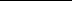 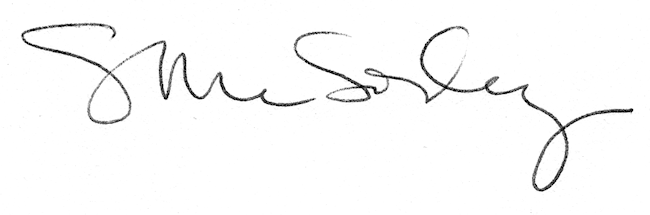 